 С любовью от 9а…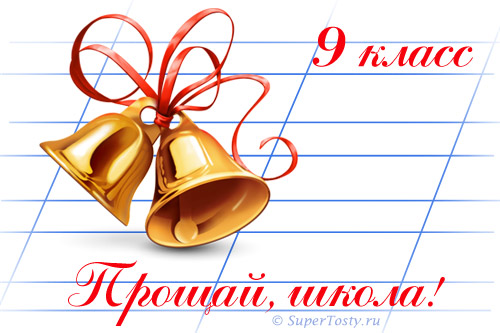  Учитель… Вслушайтесь, как много в этом слове! Это и наставник, и друг, и союзник. Это именно тот человек, кто ввел нас в большой взрослый мир.Мы, выпускники 9х классов, на протяжении многих лет узнавали новое, росли и становились лучше благодаря вашим урокам и знаниям.Для нас окончание средней школы – это серьёзный этап как для коллектива в целом, так и для каждого в отдельности. Всего лишь через 3 летних месяца мы зайдем в распахнутые двери нашей любимой школы более осознанными и ответственными. Нас будут ждать новые испытания, подготовка к экзаменам, новые дисциплины, веселые уроки и замечательные учителя, что никогда не оставляли нас в беде.  Именно благодаря Вам сейчас здесь стоят отличники, хорошисты, олимпиадники и активисты, готовые получать новые знание каждый день. От всего сердца хочется поблагодарить Вас за нелегкий, но такой благородный и терпеливый труд, а также умение выслушать и помочь советом! Спасибо за знания и ежедневную самоотдачу! Очень хочется сказать вам, наши дорогие учителя, что вы уже стали частью нашей жизни, а те знания за эти 9 лет, которые мы получили благодаря вам, навсегда изменили нас. Мы хотим, чтобы вы знали, мы будем скучать, до слез, до грусти, и радоваться от осознания того, что новые встречи в 10 классе не за горами и всегда есть возможности прийти в родную школу на встречу с бывшими одноклассниками и друзьями, прийти в родную школу, заглянуть в, до боли знакомые, кабинеты, и ощутить радости прошедших дней. Конечно, мы не всегда приходили к согласию и миру, и каждый из нас совершал ошибки. Однако сейчас именно то время, когда можно забыть эти печальные моменты и начать с нового, чистого листа. Стоит закрыть глаза на чужую неправоту и свои оплошности, сказать спасибо за проделанную работу и отданное нам бесценное время. Спасибо вам за то, что вы есть, за тот вклад, который вы внесли в нашу жизнь и за наши прекрасные воспоминания о школе. Мы никогда не забудем это захватывающее путешествие в школьный мир этих 9 лет и навсегда сохраним в душе его частичку.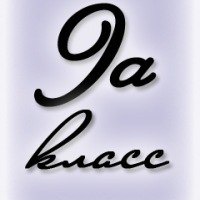 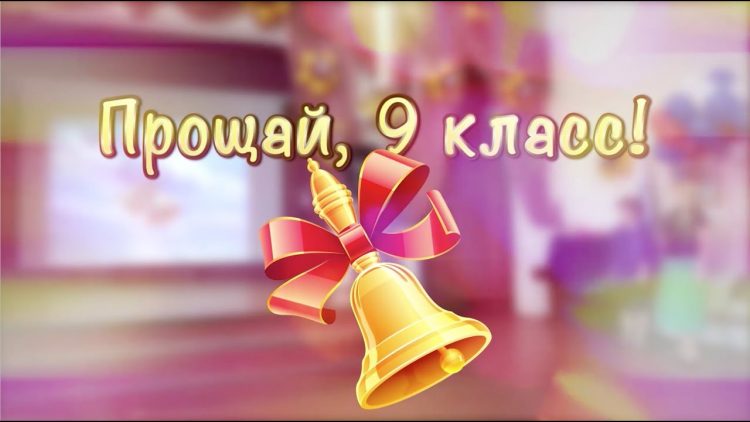 